UK BridgesRead the information on this famous UK bridges. The same as the task you completed on UK Castles (plotting them on a map), can you place these bridges on a map. You can use the same map as your castles or you can use another blank one. There are some extra challenges on the other page as well. Tower Bridge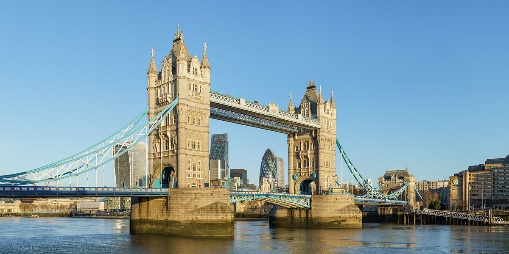 Where is it?:  LondonHow long is it?: 244mType of bridge: Suspension bridge Clifton Suspension Bridge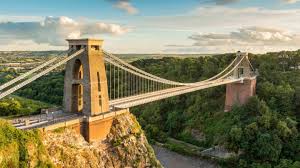 Where is it?: BristolHow long is it?: 412m Type of bridge: Suspension bridge   Forth Bridge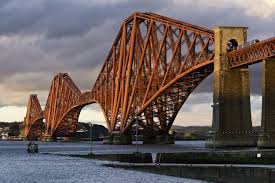 Where is it?:  Edinburgh (10 miles outside)How long is it?: 2400mType of bridge: Cantilever bridge 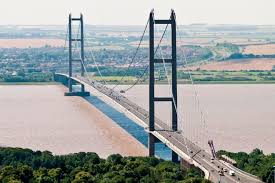 Humber BridgeWhere is it?:  HullHow long is it?: 2200mType of bridge: Suspension bridge Extra challenges1) Could you find the name of the bridge in these cities and then place them on the map? - Nottingham - Newcastle- Liverpool- Cambridge2) What are the different types of bridge? - Suspension bridge- Cantilever bridge-----